ORGANIGRAMA DE LA ENTIDAD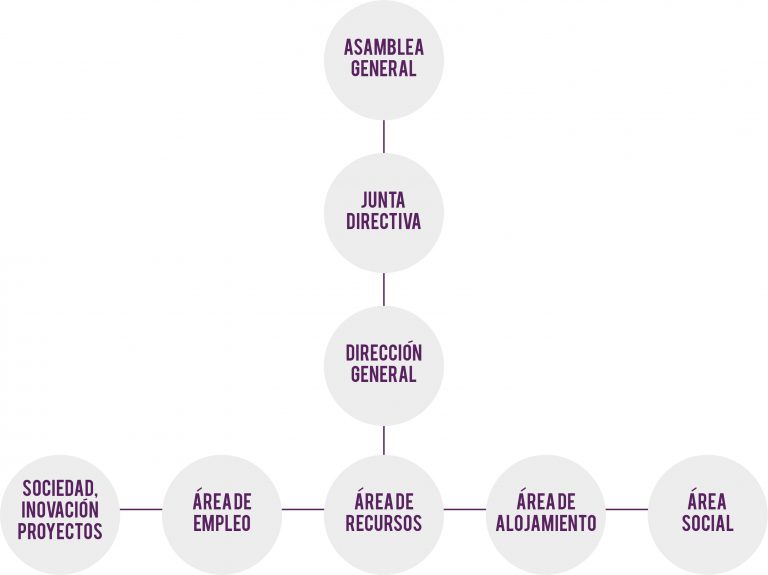 